Osnovna šola Lovrenc na PohorjuŠolska ulica 62344 Lovrenc na PohorjuIZBOR DELOVNIH ZVEZKOV, KI JIH ZA ŠOLSKO LETO 2021/2022 PREDLAGA STROKOVNI AKTIV3. RAZRED - Fakultativni predmeti4. RAZRED5. RAZRED5. RAZRED - Fakultativni predmeti6. RAZRED7. RAZRED7. RAZRED - Izbirni predmeti8. RAZRED8. RAZRED - Izbirni predmeti9. RAZRED9. RAZRED - Izbirni predmetinazivpredmetcena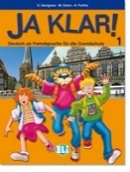 G. Gerngross, W. Krenn, H. Puchta: JA, KLAR 1, učbenik za nemščino, založba MKT, količina: 1, EAN: 9788881489916Nemščina14,20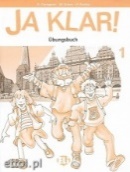 G. Gerngross, W. Krenn, H. Puchta: JA, KLAR 1, delovni zvezek za nemščino, založba MKT, količina: 1, EAN: 9788881489923Nemščina7,40Skupaj: 21,60nazivpredmetcenaS. Osterman et al.: UČIM SE 4D - MALI KOMPLET, Vsebuje: SLOVENŠČINA 4, samostojni delovni zvezek; MATEMATIKA 4, samostojni delovni zvezek, založba MKZ, količina: 1, EAN: 3831022480696Učni kompleti MKZ33,00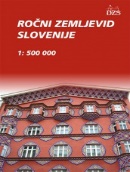 Več avtorjev: ROČNI ZEMLJEVID SLOVENIJE 1:500000, založba DZS, količina: 1, EAN: 9789610201915Družba5,80Skupaj: 38,80nazivpredmetcenaS. Osterman et al.: UČIM SE 5D - MALI KOMPLET, Vsebuje: SLOVENŠČINA 5, samostojni delovni zvezek; MATEMATIKA 5, samostojni delovni zvezek, založba MKZ, količina: 1, EAN: 3831022480702Učni kompleti MKZ33,00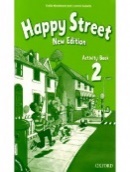 S. Maidment, L. Roberts: HAPPY STREET 2 NEW EDITION, delovni zvezek za angleščino, založba MKT, količina: 1, EAN: 9780194730877Angleščina15,90Skupaj: 48,90nazivpredmetcena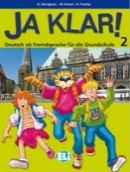 G. Gerngross, W. Krenn, H. Puchta: JA, KLAR 2, učbenik za nemščino, založba MKT, količina: 1, EAN: 9788881489947Nemščina14,20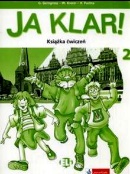 G. Gerngross, W. Krenn, H. Puchta: JA, KLAR 2, delovni zvezek za nemščino, založba MKT, količina: 1, EAN: 9788881489954Nemščina7,40Skupaj: 21,60nazivpredmetcena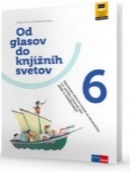 P. Avbar, D. Dolenc, P. Kodre: OD GLASOV DO KNJIŽNIH SVETOV 6, samostojni delovni zvezek za slovenščino, II. izdaja, založba ROKUS-KLETT, količina: 1, EAN: 9789612717834Slovenščina17,35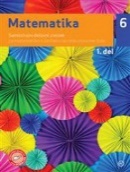 L. Željko, A. Verbinc, M. Vatovec: MATEMATIKA 6, samostojni delovni zvezek, 2 dela, založba MKZ, količina: 1, EAN: 9789610143482, 9789610143499Matematika16,80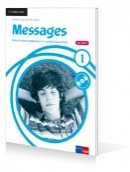 D. Goodey, N. Goodey: MESSAGES 1, NEW EDITION, delovni zvezek za angleščino, slovenska izdaja, založba ROKUS-KLETT, količina: 1, EAN: 9789612713645Angleščina14,90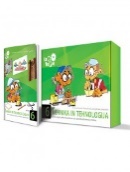 S. Fošnarič et al.: TEHNIKA IN TEHNOLOGIJA 6, delovni zvezek z delovnim gradivom, založba IZOTECH, količina: 1, EAN: 9789619104859Tehnika in tehnologija19,50Skupaj: 68,55nazivpredmetcena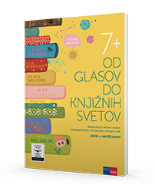 P. Avbar, D. Dolenc, P. Kodre: OD GLASOV DO KNJIŽNIH SVETOV 7+, samostojni delovni zvezek za slovenščino, založba ROKUS-KLETT, količina: 9789612921132Slovenščina17,90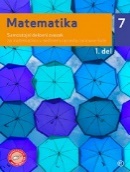 L. Željko, A. Verbinc et al.: MATEMATIKA 7, samostojni delovni zvezek, 2 dela, založba MKZ, količina: 1, EAN: 9789610144656, 9789610144663Matematika16,80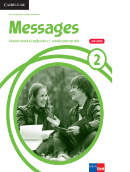 D. Goodey, N. Goodey: MESSAGES 2, NEW EDITION, delovni zvezek za angleščino, slovenska izdaja, založba ROKUS-KLETT, količina: 1, EAN: 9789612716714Angleščina14,90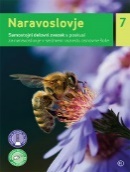 I. Tomažič. S. Žigon, P. Š. Kavčič: NARAVOSLOVJE 7, samostojni delovni zvezek s poskusi, založba MKZ, količina: 1, EAN: 9789610153467Naravoslovje13,90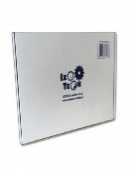 A. Papotnik: PRAKTIČNO GRADIVO 7, gradiva za 7. razred, založba IZOTECH, količina: 1, EAN: 3830032570076Tehnika in tehnologija11,00Skupaj: 73,95nazivpredmetcena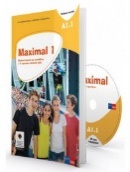 G. Motta et al.: MAXIMAL 1, delovni zvezek za nemščino, založba ROKUS-KLETT, količina: 1, EAN: 9789612920012Nemščina18,90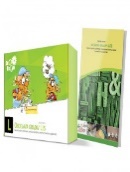 Z. Puncer: OBDELAVA GRADIV - LES, delovni zvezek z delovnim gradivom za izbirni predmet, založba IZOTECH, količina: 1, EAN: 9789619104897Obdelava gradiv, les18,00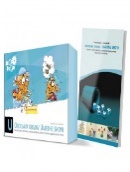 D. Slukan, J. Virtič: OBDELAVA GRADIV - UMETNE SNOVI, delovni zvezek z delovnim gradivom za izbirni predmet, založba IZOTECH, količina: 1, EAN: 9789619158913Obdelava gradiv, umetne snovi18,00Skupaj: 54,90nazivpredmetcena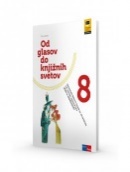 P. Avbar, D. Dolenc, P. Kodre: OD GLASOV DO KNJIŽNIH SVETOV 8, samostojni delovni zvezek za slovenščino, II. izdaja, založba ROKUS-KLETT, količina: 1, EAN: 9789612717858Slovenščina17,35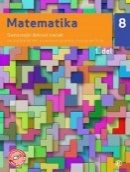 A. Hriberšek, M. Vatovec et al.: MATEMATIKA 8, samostojni delovni zvezek, 2 dela, založba MKZ, količina: 1, EAN: 9789610150237, 9789610150244Matematika16,80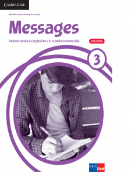 D. Goodey, N. Goodey: MESSAGES 3, NEW EDITION, delovni zvezek za angleščino, slovenska izdaja, založba ROKUS-KLETT, količina: 1, EAN: 3831075927452, 9789612716738Angleščina14,90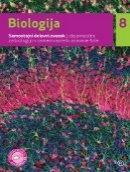 I. Tomažič, M. Vittori: BIOLOGIJA 8, samostojni delovni zvezek z dejavnostmi, založba MKZ, količina: 1, EAN: 9789610155744Biologija12,90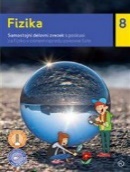 S. Žigon, M. Pintarič: FIZIKA 8, samostojni delovni zvezek s poskusi, prenova, založba MKZ, količina: 1, EAN: 9789610159148Fizika13,90KEMIJA 8, samostojni delovni zvezek, založba MKZ, količina: 1, EAN: 9789610159827Kemija12,90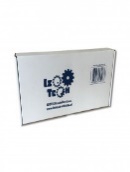 A. Papotnik: PRAKTIČNO GRADIVO 8, gradiva za 8. razred, založba IZOTECH, količina: 1, EAN: 3830032570083Tehnika in tehnologija11,00Skupaj: 99,75nazivpredmetcena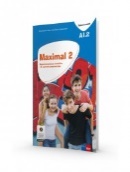 G. Motta et al.: MAXIMAL 2, delovni zvezek za nemščino, založba ROKUS-KLETT, količina: 1, EAN: 9789612718718Nemščina18,90Z. Puncer: OBDELAVA GRADIV - LES, delovni zvezek z delovnim gradivom za izbirni predmet, založba IZOTECH, količina: 1, EAN: 9789619104897Obdelava gradiv, les18,00D. Slukan, J. Virtič: OBDELAVA GRADIV - UMETNE SNOVI, delovni zvezek z delovnim gradivom za izbirni predmet, založba IZOTECH, količina: 1, EAN: 9789619158913Obdelava gradiv, les18,00Skupaj: 72,90nazivpredmetcena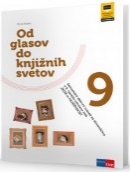 P. Avbar, D. Dolenc, P. Kodre: OD GLASOV DO KNJIŽNIH SVETOV 9, samostojni delovni zvezek za slovenščino, II. izdaja, založba ROKUS-KLETT, količina: 1, EAN: 9789612717865Slovenščina17,35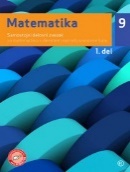 A. Hriberšek, M. Vatovec et al.: MATEMATIKA 9, samostojni delovni zvezek, 2 dela, založba MKZ, količina: 1, EAN: 9789610153412, 9789610153429Matematika16,80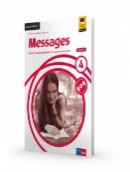 D. Goodey, N. Goodey, M. Levy: MESSAGES 4, NEW EDITION, delovni zvezek za angleščino, založba ROKUS-KLETT, količina: 1, EAN: 9789612716424Angleščina14,90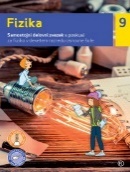 S. Žigon, M. Pintarič, A. Jagodic: FIZIKA 9, samostojni delovni zvezek s poskusi, založba MKZ, količina: 1, EAN: 9789610159841Fizika13,90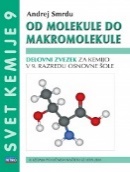 A. Smrdu.: SVET KEMIJE 9  OD MOLEKULE DO MAKROMOLEKULE, delovni zvezek, založba JUTRO, količina: 1, EAN: 9789616746694Kemija12,90Skupaj: 75,85nazivpredmetcenaG. Motta et al.: MAXIMAL 2, delovni zvezek za nemščino, založba ROKUS-KLETT, količina: 1, EAN: 9789612718718Nemščina18,90Z. Puncer: OBDELAVA GRADIV - LES, delovni zvezek z delovnim gradivom za izbirni predmet, založba IZOTECH, količina: 1, EAN: 9789619104897Obdelava gradiv, les18,00D. Slukan, J. Virtič: OBDELAVA GRADIV - UMETNE SNOVI, delovni zvezek z delovnim gradivom za izbirni predmet, založba IZOTECH, količina: 1, EAN: 9789619158913Obdelava gradiv, umetne snovi18,00Skupaj: 54,90